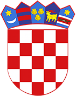 R  E  P  U  B  L  I  K  A    H  R  V  A  T  S  K  APOŽEŠKO-SLAVONSKA  ŽUPANIJAGRAD POŽEGA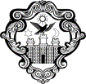 GRADONAČELNIKKLASA: 363-01/22-03/7URBROJ: 2177-1-01/01-22-4Požega, 24. studeni 2022.GRADSKOM VIJEĆU GRADA POŽEGEPREDMET: Prijedlog Odluke o obavljanju dimnjačarskih poslova - dostavlja seNa temelju članka 62. stavka 1. podstavka 1. Statuta Grada Požege (Službene novine Grada Požege, broj: 2/21. i 11/22..- u nastavku teksta: Statut) i članka 59. stavka 1. i članka 61. stavka 1. i 2. Poslovnika o radu Gradskog vijeća Grada Požege (Službene novine Grada Požege, broj: 9/13., 19/13., 5/14., 19/14., 4/18., 7/18.- pročišćeni tekst, 2/20., 2/21. i 4/21.- pročišćeni tekst), dostavlja se Naslovu na usvajanje i razmatranje Prijedlog Odluke o obavljanu dimnjačarskih poslova. 	Pravna osnova za ovaj Prijedlog Odluke je u odredbi članka 35. stavka 1. točke 2. Zakona o lokalnoj i područnoj (regionalnoj) samoupravi (Narodne novine, broj: 33/01, 60/01.- vjerodostojno tumačenje, 129/05., 109/07., 125/08., 36/09., 150/11., 144/12., 19/13.- pročišćeni tekst, 137/15.- ispravak, 123/17. 98/19. i 144/20.), članka 24. i 25. Zakona o komunalnom gospodarstvu (Narodne novine, broj: 68/18., 110/18. - Odluka Ustavnog suda i 32/20.) i članka 39. stavka 1. podstavka 3. Statuta.GRADONAČELNIKdr.sc. Željko Glavić, v.r.U PRIVITKU:Zaključak Gradonačelnika Grada PožegePrijedlog Odluke o obavljanju dimnjačarskih poslovaR  E  P  U  B  L  I  K  A    H  R  V  A  T  S  K  APOŽEŠKO-SLAVONSKA  ŽUPANIJAGRAD POŽEGAGRADONAČELNIKKLASA: 363-01/22-03/7URBROJ: 2177-1-01/01-22-2Požega, 24. studeni 2022.Na temelju članka 44. stavka 1. i članka 48. stavka 1. točke 1. Zakona o lokalnoj i područnoj (regionalnoj) samoupravi (Narodne novine, broj: 33/01, 60/01.- vjerodostojno tumačenje, 129/05., 109/07., 125/08., 36/09., 150/11., 144/12., 19/13.- pročišćeni tekst, 137/15.- ispravak, 123/17., 98/19. i 144/20.) i članka 62. stavka 1. podstavka 1. i članka 120. Statuta Grada Požege (Službene novine Grada Požege broj: 2/21. i 11/22..- u nastavku teksta: Statut), Gradonačelnik Grada Požege, dana 24.  studenoga 2022. godine, donosiZ A K L J U Č A KUtvrđuje se Prijedlog Odluke o obavljanju dimnjačarskih poslova, u predloženom tekstu. Prijedlog Odluke iz točke I. ovoga Zaključka upućuje se Gradskom vijeću Grada Požege na razmatranje i usvajanje.GRADONAČELNIKdr.sc. Željko Glavić, v.r.DOSTAVITI:Gradskom vijeću Grada PožegePismohrani.PRIJEDLOGR  E  P  U  B  L  I  K  A    H  R  V  A  T  S  K  APOŽEŠKO-SLAVONSKA ŽUPANIJAGRAD POŽEGAGRADSKO VIJEĆEKLASA: 363-01/22-03/7URBROJ: 2177-1-02/01-22-1Požega, __. prosinca 2022.Na temelju članka  35. stavka 1. točke 2. Zakona o lokalnoj i područnoj (regionalnoj) samoupravi (Narodne novine,  broj: 33/01, 60/01.-vjerodostojno tumačenje, 129/05., 109/07., 125/08., 36/09., 150/11., 144/12., 19/13.- pročišćeni tekst, 137/15.- ispravak, 123/17., 98/19 i 144/20.), članka 24. stavka 1. podstavka 5. i članka 25. stavka 5. Zakona o komunalnom gospodarstvu (Narodne novine , broj: 68/18. i 110/18.- Odluka USRH i 32/20.), članka 39. stavka 1. podstavka 3. i članka 119. stavka 1. Statuta Grada Požege (Službene novine Grada Požege, broj: 2/21. i 11/22.) i članka 6. stavka 1. podstavka 7. Odluke o komunalnim djelatnostima na području Grada Požege (Službene novine Grada Požege, broj: 19/18. i 4/22.), Gradsko vijeće Grada Požege, na 16. sjednici, održanoj dana, __.  prosinca 2022. godine, donosiO D L U K U  o obavljanju dimnjačarskih poslova I.	UVODNE ODREDBEČlanak 1.Ovom Odlukom o obavljanju dimnjačarskih poslova (u nastavku teksta: Odluka) uređuje se način obavljanja dimnjačarskih poslova, način i rokovi pregleda, čišćenje i kontrola dimovoda te nadzor nad obavljanjem dimnjačarskih poslova na području grada Požege. Članak 2.Pod dimnjačarskim poslovima, smatraju se pregled i čišćenje dimovodnih objekata i poduzimanje mjera za sprečavanje opasnosti od požara, eksplozija, trovanja, te zagađivanje zraka, kako štetne posljedice ne bi nastupile zbog neispravnosti dimovodnih objekata.Članak 3.(1)	Dimovodnim objektima, u smislu ove Odluke, smatraju se usponski dimovodni kanali, spojni kutni elementi ložišta (uključujući i dimovodne zaklopke), sabirnice čađe i drugi dijelovi dimnjaka.(2)	Fasadni ispusti ne smatraju se dimovodnim objektima.II.	NAČIN OBAVLJANJA  DIMNJAČARSKIH  POSLOVAČlanak 4.Dimnjačarski poslovi na području grada Požege povjeravaju se komunalnom poduzeću u većinskom vlasništvu Grada Požege, Komunalac Požega d.o.o. za komunalne djelatnosti, Vukovarska 8, 34000 Požega (u nastavku teksta: komunalno poduzeće), sukladno Odluci o komunalnim djelatnostima na području grada Požege (Službene novine Grada Požege, broj: 19/18.) koje mora u radnom odnosu imati stručno osposobljene osobe za obavljanje dimnjačarskih poslova (u nastavku teksta: dimnjačar).Članak 5.(1)	Dimnjačarski poslovi su komunalna djelatnost i moraju se obavljati trajno.(2)	Komunalno poduzeće dužno je osigurati obavljanje dimnjačarskih poslova sukladno propisima i pravilima struke.Članak 6.(1)	Pregled i čišćenje dimovodnih objekata u kućanstvima obavlja se na poziv korisnika usluge (fizičke osobe).(2)	Pregled i čišćenje dimovodnih objekata za višestambene zgrade i poslovne zgrade u kojima se obavlja gospodarska djelatnost (pravne osobe) obavlja se jedanput godišnje prema rasporedu komunalnog poduzeća i po pozivu.Članak 7.(1)	Vlasnici ili korisnici građevine (u nastavku teksta: korisnici usluge) dužni su omogućiti dimnjačaru pregled i čišćenje dimovodnih objekata iz članka 3. ove Odluke. (2)	Korisnici usluge ne smiju dimnjačaru sprječavati pristup do mjesta čišćenja dimovodnih objekata, niti ga ometati u obavljanju dimnjačarskih poslova.(3)	Korisnici usluga dužni su dimnjačaru dati relevantne podatke koji se odnose na broj  dimovodnih objekata, omogućiti mu nesmetan pristup svakom dimovodnom objektu, te osigurati da pristup vratašcima dimovodnih objekata uvijek bude slobodan. Članak 8.(1)	Pri obavljanju dimnjačarskih poslova, dimnjačar je dužan voditi računa o čistoći prostorija korisnika usluge. (2)	Korisnik usluge dužan je samostalno zbrinuti čađu nastalu čišćenjem dimovodnog objekta.Članak 9.(1)	Ako dimnjačar ustanovi da na dimovodnom objektu postoje nedostaci kao što su ispucani zidovi dimnjaka, nedostatak dimnjačarskih vratašaca, istrošena vratašca, ugradba drvenih zapaljivih elemenata u zidove dimnjaka, smještaj zapaljivih materijala bilo koje vrste u blizini dimovodnih objekata, derutno stanje dimnjaka, izvedba dimnjaka od salonitnih cijevi ili nepostojanje dimovodnih objekata, pozvat će korisnika dimovodnog objekta da ukloni nedostatke u roku koji ne može biti duži od 45 dana.(2)	Ako korisnik dimovodnog objekta ne otkloni nedostatke ili ih ne otkloni u roku, dimnjačar će o tome obavijestiti komunalnog redara Upravnog odjela.(3)	Nakon isteka roka za otklanjanje nedostataka dimnjačar će obaviti kontrolu izvedenih radova za koju ima pravo na naknadu.(4)	Ako dimnjačar utvrdi nedostatke na dimovodnom objektu na kojem je priključeno ložište na plin, dužan je odmah o nedostacima obavijestiti distributera plina, a distributer plina dužan je prekinuti isporuku plina dok se dimovodni objekt ne dovede u ispravno stanje.Članak 10.U svrhu održavanja dimnjaka komunalno poduzeće provodi redovite  i izvanredne preglede i čišćenja.(2)	Redovitim pregledom u svrhu održavanja dimnjaka smatra se pregled i čišćenje dimnjaka definirano u članku 6. ove Odluke i prije prve upotrebe uređaja za loženje. Redoviti pregled uključuje najmanje:-	vizualni pregled, u kojeg je uključeno utvrđivanje položaja i veličine pukotine, te drugih oštećenja bitnih za očuvanje tehničkih svojstava dimnjaka,-	usklađenost uređaja za loženje i dimnjaka.(3)	Prilikom pregleda dimnjaka, dimnjak se obvezno čisti na način koji je primjeren vrsti dimnjaka (mehanički i/ili na drugi način).(4)	Izvanredni pregled dimovodnog objekta provodi se prije svake promjene uređaja za loženje ili promjene goriva i uređaja za loženje, nakon svakog izvanrednog događaja koji može utjecati na tehnička svojstva dimovodnih objekata ili izaziva sumnju u njihovu ispravnost, prije ponovne upotrebe ako dimnjak nije bio u funkciji dulje od dvije godine, te na zahtjev korisnika. Izvanredni pregled provodi se na način opisan u stavku 2. i 3. ovoga članka.Članak 11.Pregled i čišćenje dimovodnih objekata na koje su priključeni uređaji za loženje ukupne snage veće od 50 kW na plinsko ili kruto gorivo obavlja se dva puta godišnje, i to   prvi pregled obavezno prije početka sezone grijanja, a  drugi tijekom sezone grijanja, pri čemu je obavezno izdavanje stručnog nalaza o stanju i ispravnosti dimovodnih objekata jednom godišnje.Članak 12.Korisnici  usluge dužni su dimnjačaru omogućiti pregled i čišćenje dimovodnog objekta radnim danom prema rasporedu rada dimnjačarske službe komunalnog poduzeća.Članak 13.(1)	Korisnici usluge (pravne osobe i višestambene zgrade u kojima su priključeni uređaji za loženje ukupne snage > 50 kW) dužni su posjedovati stručni nalaz o stanju dimovodnih objekata te isti predočiti dimnjačaru na uvid prilikom pregleda, odnosno čišćenja dimovodnih objekata.(2)	Korisnici dimovodnih objekata koji žele priključiti plinska trošila prethodno su dužni zatražiti stručni pregled i nalaz dimovodnog objekta.(3)	Stručni nalaz za dimovodni objekt može izdati dimnjačar s dokazom o stručnoj osposobljenosti za dimnjačara i ovlaštenjem za rad na dimnjačarskom području.(4)	Distributer plina ne smije priključiti plinsko trošilo na dimovodni objekt ako stručni nalaz nije pozitivan.(5)	Dimnjak mora imati ugrađena betonska ili željezna vrata za čišćenje i kontrolu u korisnoj visini na taložnicama.(7)	Izvođač gradnje, dogradnje i adaptacije zgrade dužan je pravovremeno zatražiti od dimnjačarske službe obavljanje stručnog pregleda dimovodnih objekata.	NAKNADA ZA DIMNJAČARSKE USLUGE Članak 14.Za obavljanje dimnjačarske usluge plaća se naknada.(2)	Naknadu za obavljeni pregled, čišćenje i ostale dimnjačarske usluge utvrđuje komunalno poduzeće uz suglasnost Gradonačelnika Grada Požege.  (3)	Naknadu za obavljanje dimnjačarskih usluga plaća korisnik usluge.(4)	Komunalno poduzeće dužno je za obavljenu uslugu izdati račun, a korisnik usluge potvrditi obavljanje usluge u knjizi o pregledu i čišćenju dimovodnih objekata.5)	Kod kolektivnog stanovanja, čišćenje dimovodnih objekata plaća se iz sredstava zajedničke pričuve, a za kotlovnice centralnih grijanja čišćenje dimovodnih objekata plaća isporučitelj toplinske energije.Članak 15.Komunalno poduzeće ima pravo na naknadu za izgubljeno (utrošeno) vrijeme i druge nastale troškove u slučaju kada korisnik usluge dimovodnih objekata ne dozvoli pregled i čišćenje dimovodnih objekata, a odgovornost za štetne posljedice u tom slučaju preuzima korisnik usluge.IV.	NADZOR NAD OBAVLJANJEM DIMNJAČARSKIH POSLOVAČlanak 16.Nadzor nad provedbom ove Odluke obavlja komunalni redar Upravnog odjela za komunalne djelatnosti i gospodarenje Grada Požege.Članak 17.(1)	Radi obavljanja nadzora nad redovitim pregledom i čišćenjem dimovodnih objekata,  komunalno poduzeće dužno je voditi knjigu o pregledu i čišćenju dimovodnih objekata.(2)	Knjiga o pregledu i čišćenju dimovodnih objekata vodi se posebno za svaku građevinu na  području grada Požege, a sadrži sljedeće podatke: ime i prezime vlasnika, odnosno naziv vlasnika ili korisnika građevine ulica i kućni broj,  oznaka građevine (prema namjeni) vrstu i broj dimovodnih objekata koji se pregledavaju i čiste  datum obavljanja dimnjačarskih usluga i nalaziznos naknadepotpis dimnjačara koji je obavio poslovepotpis osoba pod točkom 1. ovog stavka, kao potvrda obavljenih dimnjačarskih poslova.(3)	Kod kolektivnog stanovanja knjigu o pregledu i čišćenju dimovodnih objekata potpisuje predstavnik suvlasnika višestambene zgrade.(4)	Knjiga se vodi za tekuću godinu, a čuva se još tri godine.V.	 KAZNENE ODREDBEČlanak 18. Novčanom kaznom u iznosu 60,00 eura do 1.320,00 eura kaznit će se za prekršaj komunalno poduzeće, ako:ne kontrolira i ne čisti dimovodne objekte u skladu s člankom 6. ove Odluke obavi stručni pregled dimovodnih objekata suprotno ovoj Odlucistručni nalaz o stanju dimovodnih objekata ne čuva do sljedećeg pregleda dimovodnog objektaza obavljanje dimnjačarske usluge naplati višu naknadu nego što je to propisano ne vodi ili neuredno vodi knjigu o pregledu i čišćenju dimovodnih objekata, te ako knjige ne čuva tri godine Članak 19. (1) Novčanom kaznom u iznosu od 60,00 eura do 1320,00 eura kaznit će se za prekršaj pravna osoba, ako: ne dozvoljava dimnjačaru pregled i čišćenje dimovodnih objekatadimnjačara ometa u obavljanju poslova ili ako ne osigura slobodan pristup do vratašaca dimovodnih objekatane otkloni nedostatke na dimovodnim objektima koje je utvrdio dimnjačarne plati naknadu za obavljanje dimnjačarske uslugene posjeduje stručni nalaz o stanju dimovodnog objekta.(2)	Novčanom kaznom u iznosu 30,00 eura do 660,00 eura kaznit će se za prekršaj fizička osoba obrtnik i osoba koja obavlja drugu samostalnu djelatnost ako učini prekršaj iz stavka 1. ovoga članka.(3)	Novčanom kaznom u iznosu od 10,00 eura do 260,00 eura kaznit će se za prekršaj fizička osoba ako učini prekršaj iz stavka 1. ovoga članka.VI.	PRIJELAZNE  I  ZAVRŠNE ODREDBEČlanak 20.Stupanjem na snagu ove Odluke prestaje važiti Odluka o obavljanju dimnjačarskih poslova (Službene novine Grada Požege, broj: 2/19.).Članak 21.Ova Odluka će se objaviti u Službenim novinama Grada Požege, a stupa na snagu 1. siječnja 2023. godine.PREDSJEDNIKMatej Begić, dip.ing.šum.O b r a z l o ž e n j euz Prijedlog Odluke o obavljanju dimnjačarskih poslova na području Grada PožegeI.	UVOD I PRAVNA OSNOVAZakonom o komunalnom gospodarstvu (Narodne novine, broj: 68/18., 110/18.- Odluka Ustavnog suda i 32/20.) (u nastavku teksta: Zakon) određena su načela komunalnog gospodarstva, obavljanje i financiranje komunalnih djelatnosti, građenje i održavanje komunalne infrastrukture, plaćanje komunalnog doprinosa i komunalne naknade, održavanje komunalnog reda i druga pitanja važna za komunalno gospodarstvo. Predstavničko tijelo jedinice lokalne samouprave ovlašteno je donijeti odluku kojom se utvrđuju komunalne djelatnosti kojima se osigurava održavanje komunalne infrastrukture i komunalne djelatnosti kojima se pojedinačnim korisnicima pružaju usluge nužne za svakodnevni život i rad na području Grada Požege, način povjeravanja i uvjeti obavljanja komunalnih djelatnosti te druga pitanja od značaja za obavljanje komunalnih djelatnosti na području Grada Požege.Komunalne djelatnosti obavljaju se kao javna služba, a usluge koje se pružaju u obavljanju tih djelatnosti od općeg su interesa (načelo javne službe).Odredbom članka 21. Zakona propisano je da su komunalne djelatnosti, djelatnosti kojima se osigurava građenje i/ili održavanje komunalne infrastrukture u stanju funkcionalne ispravnosti (u daljnjem tekstu: komunalne djelatnosti kojima se osigurava održavanje komunalne infrastrukture) i komunalne djelatnosti kojima se pojedinačnim korisnicima pružaju usluge nužne za svakodnevni život i rad na području jedinice lokalne samouprave (u daljnjem tekstu: uslužne komunalne djelatnosti).Slijedom navedenog dimnjačarski poslovi su jedna od komunalnih djelatnosti koje se obavljaju s ciljem pružanja usluga od interesa za fizičke i pravne osobe, a u svrhu zaštite života i imovine.Komunalne djelatnosti može obavljati:trgovačko društvo koje osniva jedinica lokalne samouprave ili više jedinica lokalne samouprave zajedno (u daljnjem tekstu: trgovačko društvo)javna ustanova koju osniva jedinica lokalne samoupraveslužba - vlastiti pogon koju osniva jedinica lokalne samouprave (u daljnjem tekstu: vlastiti pogon)pravna i fizička osoba na temelju ugovora o koncesijipravna i fizička osoba na temelju ugovora o obavljanju komunalne djelatnosti.Gradsko vijeće Grada Požege je na sjednici održanoj, 28. studenog 2018. godine donijelo Odluku o komunalnim djelatnostima na području Grada Požege (Službene novine Grada Požege, broj: 19/18.), a na sjednici održanoj, 16. veljače 2022. godine donijelo je Odluku o izmjeni Odluke o komunalnim djelatnostima na području Grada Požege (Službene novine Grada Požege, broj:4/22) kojom se trgovačkom društvu Komunalac Požega d.o.o. povjerava obavljanje sljedećih komunalnih djelatnosti:1.	održavanje javnih površina na kojima nije dopušten promet motornim vozilima2.	održavanje javnih zelenih površina3.	održavanje groblja4.	održavanje čistoće javnih površina u ljetnim i zimskim uvjetima5.	usluge javnih tržnica na malo 6.	usluge ukopa pokojnika7.	obavljanje dimnjačarskih poslova8.	usluge parkiranja na uređenim javnim površinama.II.	SADRŽAJ I RAZLOG ZA DONOŠENJE Predloženom Odlukom propisan  je način obavljanja dimnjačarskih poslova na području grada Požege,  način i rokovi pregleda, čišćenje i kontrole dimovoda te nadzor nad obavljanjem dimnjačarskih poslova.Razlog za donošenje predloženog akta u odnosu na važeći je sljedeće naravi:Obavljanje dimnjačarskih poslova davatelj usluge nije u mogućnosti provoditi temeljem postojeće Odluke o obavljanju dimnjačarskih poslova (Službene novine Grada Požege, broj: 2/19.).  Obveze propisane predmetnom Odlukom su nerealne u sadašnjim uvjetima nedovoljnog broja stručno osposobljenih djelatnika za obavljanje dimnjačarskih poslova. Da bi se obveze iz postojeće Odluke mogle ispuniti, davatelj usluge morao bi imati puno veći broj zaposlenih dimnjačara i potrebnu opremu, što za sobom povlači velike troškove u poslovanju i potrebu reorganizacije ove djelatnosti. S obzirom na pomanjkanje stručnih kadrova ovog profila, davatelj usluge je zatražio da se važeća Odluka izmijeni stavljanjem u realne okvire postojećih mogućnosti.U prijedlogu predložene Odluke veća odgovornost o vođenju brige za dimovodne objekte bila bi na korisnicima dimnjačarskih usluga, tako je umjesto obavljanja pregleda i čišćenja dimovodnih objekata temeljem plana, predložen sustav obavljanja dimnjačarskih poslova prema pozivima korisnika usluge. To bi se prvenstveno odnosilo na fizičke osobe. Za pregled i čišćenje dimovodnih objekata u višestambenim zgradama i poslovnim zgradama u kojima se obavlja gospodarska djelatnost (pravne osobe), predložen je pregled i čišćenje dimovodnih objekata jedanput godišnje prema rasporedu davatelja usluge i po pozivu korisnika usluge. Prema predloženoj Odluci davatelj usluge ne bi više  imao obvezu izrade godišnjeg plana pregleda i čišćenja dimovodnih objekata te evidentiranja dimovodnih objekata u skladu s planom, nego bi se evidentiranje provodilo tijekom izlazaka na teren po pozivima korisnika. U prijedlogu nove odluke također više ne bi postojala obveza čišćenja uređaja za loženje nego samo dimovodnih objekata. Ostale obveze i odgovornosti davatelja usluge su zadržane, a opći uvjeti usklađeni s prijedlogom Odluke.Isto tako Kaznene odredbe nove odluke usklađene su sa Zakonom o izmjenama Prekršajnog zakona (Narodne novine, broj: 114/22.).16.	SJEDNICA GRADSKOG VIJEĆA GRADA POŽEGETOČKA 12.a DNEVNOG REDAPRIJEDLOG ODLUKEO OBAVLJANJU DIMNJAČARSKIH POSLOVAPREDLAGATELJ:	Gradonačelnik Grada PožegeIZVJESTITELJ:		Gradonačelnik Grada PožegeProsinac 2022.